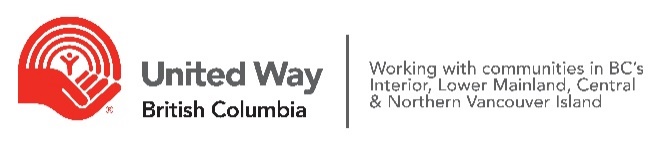 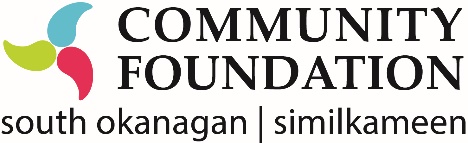 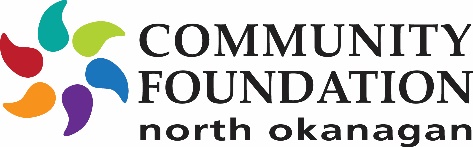 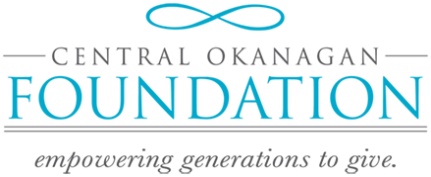 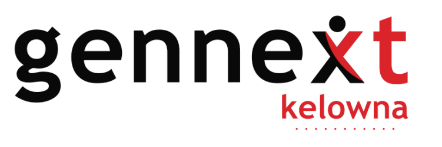 YOUTH INITIATIVE GRANTS APPLICATION FORMSECTION 1: GUIDELINESWHO IS ELIGIBLE TO APPLY FOR A YOUTH INITIATVE GRANT?Applicants must be affiliated with:A registered charity with charitable statusIndigenous communities and local Indigenous governments (including First Nations, Metis and Inuit)Other qualified donee as defined by the Canadian Revenue Agency’s Charities Listings (visit their website to determine whether your organization is a qualified donee)Sponsor organizations must be willing to assume legal and financial support for a project and support the youth leading the project. Grants are not awarded to businesses or individuals. Grants are given within the region of North, Central or South Okanagan Similkameen to projects that directly benefit the local community. Applying does not guarantee that you will receive funding. All applications are assessed by a Youth Initiative Grants Advisory Council who will decide which projects are awarded grants.Deadline to Apply: Tuesday, March 4.2022 at 3:00pmSend your application by mail, or e-mail to:United Way BCMail: 202-1456 St Paul Street  Kelowna, BC V1Y 2E6E-mail: NaomiW@uwbc.caPlease submit sections 2 and 3Questions? We are here to help! Contact:Abbie Norrish with Central Okanagan Foundation at 250-861-6160 or abbie@centralokanaganfoundation.orgOrNaomi Woodland with United Way BC at 250-860-2356 or NaomiW@uwbc.caSection 2: GuidelinesWHAT EXPENSES OR PROJECTS ARE INELIGIBLE TO RECEIVE FUNDING?Fundraisers Retro-active funding (funding for a project that has already happened)A program that is currently operational within the organization	WHAT ARE THE CRITERIA FOR DECIDING WHICH PROJECTS RECEIVE GRANTS?Your project must be:Youth-led (proposed and implemented by youth up to age 25);Volunteer-based (no salaries or remunerations may be paid to volunteers);Based in the North Okanagan, Central Okanagan or South Okanagan Similkameen Region;Beneficial to both youth and the whole communityEligible project costs may include:Promotional materials/resources/costs (posters, flyers, radio/newspaper ads);Materials related to the project – excluding large capital expenses such as equipment, office space, large electronics ;Transportation costs; Food and lodging for volunteers, etc.Projects are eligible for funding twice in a five - year period These are the questions that the Youth Initiative Grants Advisory Committee will be discussing to decide which applications receive funding.Does the project engage youth, and is it led by youth?Does the project benefit the community and meet a need?Meeting a need means that no other agency or service is offering similar supportIs the project clearly defined and realistic? Is the project cost-efficient and budget conscious?You may attach up to 3 additional pages or send photos and/or videos to help explain your project.ONLY ONE APPLICATION PER GROUP/CLUB WILL BE ACCEPTEDSECTION 2: APPLICATION FORMWhat is the name of your project? : Youth ContactPartner Organization SupervisorDescribe your group and the organization supporting you.How much funding are you requesting? Note: Maximum request is $2,000.Explain the project that the grant will be funding. Who will the project benefit, who are your partners, and how will it meet a need in your community?Describe how your project will engage youth.What is the timeline for your project? When will the project be complete?What do you hope to achieve with your project? How will you measure its success?How will you show recognition of the funders: Central Okanagan Foundation, Community Foundation South Okanagan/Similkameen, Community Foundation North Okanagan and United Way/Gennext?SECTION 3: PROJECT BUDGET If you are receiving any other types of donations or support (in kind) from the community, please list here:Authorized signatures:Sponsor Organization Adult Advisor: 						 Title: 						Signature: ________________________________________Date: 				Name:Age:City/Town:Phone Number:Email:Name:Position:Organization:Mailing Address:Phone Number:Email:Charitable Registration Number:ItemExpense DetailsCostAmount from YIGMaterials and SuppliesPrinting AdvertisingTransportation CostsFood CostsTraining CostsOtherOtherOtherTotal BudgetTotal Budget